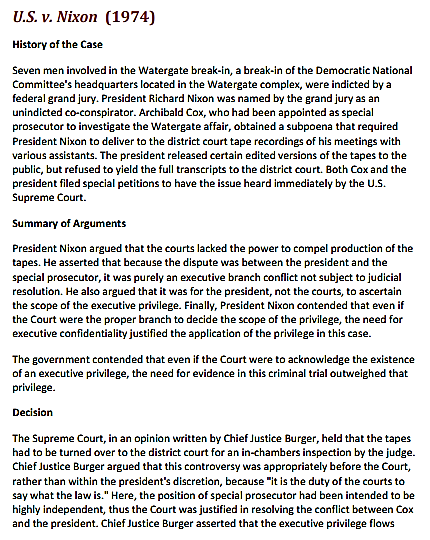 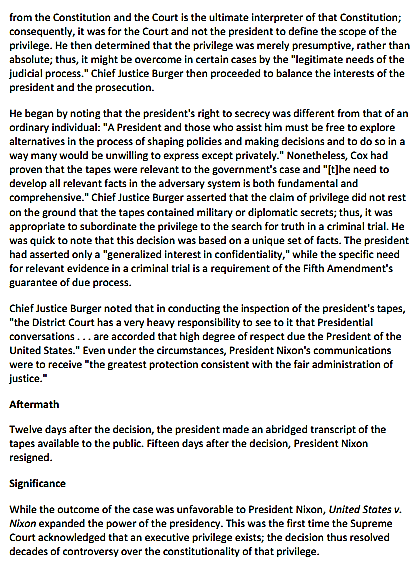 What consequences did Nixon face for not releasing the full transcripts to the public?What reasoning does Nixon use for this issue not to be looked at by other branches of government?Do you agree with this reasoning?Why was Nixon’s reasoning not followed?  What does this show about the national government?Explain the Supreme Court’s decision.Why does Burger say it is the court’s decision to decide the basis of executive privilege?What amendment is the Supreme Court basing this case on and why?Why is the statement “the greatest protection consistent with the fair administration of justice” so important to the case?What did the resignation of Nixon keep from happening and why would he resign at all?What were two major outcomes of the Watergate Scandal?